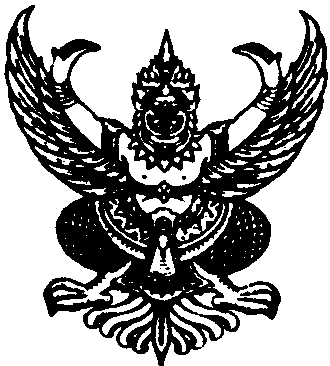 ที่  นม ๙๑๐๐๒/ว. ๔๒๘						ที่ทำการองค์การบริหารส่วนตำบลโนนแดง									อำเภอโนนแดง  จังหวัดนครราชสีมา ๓๐๓๖๐                                 			    ๖  กันยายน ๒๕๖๐เรื่อง   กำหนดการออกพื้นที่รับยื่นแบบแสดงรายการที่ดิน (ภ.บ.ท.๕)ประจำปี พ.ศ ๒๕๖๑-๒๕๖๔เรียน   กำนัน/ผู้ใหญ่บ้านทุกหมู่บ้านสิ่งที่ส่งมาด้วย	๑. กำหนดการออกพื้นที่รับยื่นแบบแสดงรายการที่ดิน (ภ.บ.ท.๕)		จำนวน ๑ ฉบับ		๒. รายละเอียดเอกสารประกอบการยื่นแบบแสดงรายการที่ดิน (ภ.บ.ท.๕)	จำนวน ๑ ฉบับด้วยองค์การบริหารส่วนตำบลโนนแดงจะดำเนินการสำรวจที่ดิน ในเขตองค์การบริหารส่วนตำบลโนนแดง เพื่อใช้ในการจัดเก็บภาษีบำรุงท้องที่ ประจำปี พ.ศ. ๒๕๖๑-๒๕๖๔ โดยให้เจ้าของที่ดินที่มีเอกสารสิทธิที่ดินโฉนด น.ส.๓,น.ส.๓ ก,สปก.๔ –๐๑,น.ส.๔.จ. ยื่นแบบแสดงรายการที่ดิน (ภ.บ.ท.๕)  นั้น		เพื่อให้ประชาชนในพื้นที่ได้รับความสะดวกในการยื่นแบบแสดงรายการที่ดิน (ภ.บ.ท.๕) องค์การบริหารส่วนตำบลโนนแดง จะดำเนินการออกพื้นที่ให้บริการรับยื่นแบบแสดงรายการ( ภบท ๕) โดยท่านต้องเตรียมเอกสารประกอบการยื่นแบบแสดงรายการที่ดิน (ภ.บ.ท.๕) ได้แก่ สำเนาบัตรประจำตัวประชาชน (เจ้าของที่ดิน) พร้อมเซ็นเอกสารสำเนาทะเบียนบ้าน (เจ้าของที่ดิน) พร้อมเซ็นสำเนาสำเนาเอกสารสิทธิ โฉนดที่ดิน น.ส.๓,น.ส.๓ ก,สปก.๔ –๐๑,น.ส.๔.จ.ถ่ายเอกสารด้านหน้า-หลังทุกแปลงที่อยู่ในเขตองค์การบริหารส่วนตำบลโนนแดง พร้อมเซ็นสำเนากรณีให้ผู้อื่นมายื่นแทนให้เตรียมเอกสาร ตามข้อ๑-๓ ของเจ้าของที่ดินมาให้ครบ และสำเนาบัตรประจำตัวประชาชน (ผู้ยื่นแทน)พร้อมเซ็นสำเนาถูกต้อง จึงขอความร่วมมือจากท่านผู้อยู่ในข่ายต้องเสียภาษี มายื่นแบบแสดงรายการที่ดิน (ภ.บ.ท.๕)ประจำปี พ.ศ. ๒๕๖๑-๒๕๖๔ ตามวัน เวลา และ สถานที่ ในการออกให้บริการ ทั้งนี้ หากพ้นกำหนดให้มายื่นแบบแสดงรายการที่ดิน (ภ.บ.ท.๕) ณ องค์การบริหารส่วนตำบลโนนแดง อำเภอโนนแดง จังหวัดนครราชสีมา                    จึงเรียนมาเพื่อโปรดพิจารณาดำเนินการต่อไปขอแสดงความนับถือ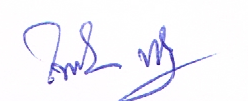 (นายไพโรจน์  พัฒนเดชากูล)นายกองค์การบริหารส่วนตำบลโนนแดง
กองคลัง  ( งานจัดเก็บรายได้ )โทร.๐-๔๔๔๘-๕๐๒๓โทรสาร.๐-๔๔๔๘-๕๐๒๔ “ยึดมั่นธรรมาภิบาล   บริการเพื่อประชาชน”กำหนดการออกพื้นที่สำรวจข้อมูลภาคสนาม เพื่อใช้ในการแจ้งยื่นแสดงรายการที่ดิน (ภ.บ.ท.๕)ประจำปี รอบประเมิน พ.ศ.๒๕๖๑-๒๕๖๔องค์การบริหารส่วนตำบลโนนแดง อำเภอโนนแดง จังหวัดนครราชสีมาวันที่ออกหน่วยบริการหมู่บ้านหมู่ที่เวลาสถานที่  ๑๑  กันยายน  ๒๕๖๐บ้านหนองมน๖๐๙.๐๐ – ๑๒.๐๐ น.ศาลาประชาคมหมู่บ้าน  ๑๑  กันยายน  ๒๕๖๐บ้านหนองตาโล๑๔๑๓.๐๐ - ๑๖.๐๐ น.ที่ทำการผู้ใหญ่บ้าน ๑๒  กันยายน  ๒๕๖๐บ้านจาบ๙๐๙.๐๐ – ๑๒.๐๐ น.ที่ทำการผู้ใหญ่บ้าน๑๓  กันยายน  ๒๕๖๐บ้านตะเภาหนุน๒๐๙.๐๐ – ๑๒.๐๐ น.ศาลาประชาคมหมู่บ้าน๑๓  กันยายน  ๒๕๖๐บ้านหนองบง๘๑๓.๐๐ - ๑๖.๐๐ น.ศาลาการเปรียญวัดฯ๑๔ กันยายน  ๒๕๖๐บ้านดอนตัดเรือ๖๐๙.๐๐ – ๑๒.๐๐ น.ศาลาประชาคมหมู่บ้าน๑๔ กันยายน  ๒๕๖๐บ้านดอนตะหนิน๕๑๓.๐๐ - ๑๖.๐๐ น.ศาลาประชาคมหมู่บ้าน๑๕  กันยายน  ๒๕๖๐บ้านระหันค่าย๗๐๙.๐๐ – ๑๒.๐๐ น.ศาลาประชาคมหมู่บ้าน๑๕  กันยายน  ๒๕๖๐บ้านไทยสามัคคี๑๗ ๑๓.๐๐ - ๑๖.๐๐ น.ศาลาประชาคมหมู่บ้าน